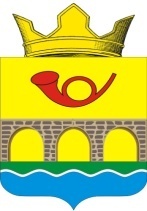 РОССИЙСКАЯ ФЕДЕРАЦИЯРОСТОВСКАЯ ОБЛАСТЬНЕКЛИНОВСКИЙ РАЙОНАДМИНИСТРАЦИЯ САМБЕКСКОГО СЕЛЬСКОГО ПОСЕЛЕНИЯПОСТАНОВЛЕНИЕ05 апреля 2024 г № 55  с. СамбекОб утверждении  отчета о реализациимуниципальной программы Самбекскогосельского поселения «Защита населения и территорий от чрезвычайных ситуаций, обеспечение  пожарной безопасности и безопасности людей на водных объектах»  за  2023 год   В соответствии с постановлением Администрации Самбекского сельского поселения от 27.03.2018 г. № 28 «Об утверждении Порядка разработки, реализации и оценки эффективности муниципальных программ Самбекского сельского поселения», распоряжением Администрации Самбекского сельского поселения от 05.09.2018 г. № 118 «Об утверждении Методических рекомендаций по разработке и реализации муниципальных программ Самбекского сельского поселения», Администрация Самбекского сельского поселения постановляет:1.  Утвердить отчет о реализации в 2023 году муниципальной программы Самбекского сельского поселения «Защита населения и территорий от чрезвычайных ситуаций, обеспечение  пожарной безопасности и безопасности людей на водных объектах»,  согласно приложению.2. Настоящее постановление вступает в силу с момента его официального опубликования (обнародования).3. Контроль за выполнением постановления оставляю за собой.Глава Администрации Самбекского сельского поселения			    М.А.Соболевский		                     Приложениек постановлению АдминистрацииСамбекского сельского поселенияот  05. 04.2024 г.  № 55Отчето реализации в 2023 году муниципальной программы «Защита населения и территории от чрезвычайных ситуаций, обеспечение пожарной безопасности и безопасности людей на водных объектах» Раздел 1. Конкретные результаты, достигнутые за 2023 годВ целях обеспечение эффективного предупреждения и ликвидации чрезвычайных ситуаций природного и техногенного характера, пожаров и происшествий на водных объектах в рамках реализации муниципальной программы Самбекского сельского поселения «Защита населения и территории от чрезвычайных ситуаций, обеспечение пожарной безопасности и безопасности людей на водных объектах» утвержденной постановлением Администрации Самбекского сельского поселения от 07.11.2018 №, ответственным исполнителем и участниками муниципальной программы в 2023 году реализован комплекс мероприятий, в результате которых, обеспечено снижение рисков возникновения пожаров, чрезвычайных ситуаций, несчастных случаев на воде и смягчение  их последствий.  Осуществлялось информирование населения о соблюдении мер пожарной безопасности и безопасности людей на водных объектах посредством распространения памяток и  размещении информации в СМИ и на официальном сайте поселения в сети Интернет.  Дважды производилась опашка территории поселения с целью предотвращения пожаров.Раздел 2. Результаты реализации основных мероприятий  Достижению результатов в 2023 году способствовала реализация ответственным исполнителем муниципальной программы основных мероприятий.      В рамках подпрограммы 1 «Пожарная безопасность» предусмотрена реализация двух основных мероприятий.        Основное мероприятие 1.1. «.Информирование населения о соблюдении мер пожарной безопасности»  выполнено.           Основное мероприятие 1.2. «Меры поддержки добровольной пожарной дружины» не выполнено. В рамках подпрограммы 2 «Защита населения от ЧС и обеспечение безопасности на водных объектах» предусмотрена реализация одного основного мероприятия.     Основное мероприятие 2.1. «Мероприятия по предупреждению ЧС и  мерах безопасности на водных объектах» выполнено.           Сведения о выполнении основных мероприятий муниципальной программы приведены в приложении №1 к отчету о реализации муниципальной программы.Раздел 3. Анализ факторов, повлиявшихна ход реализации муниципальной программыВ ходе анализа исполнения реализации муниципальной программы установлено,  основные мероприятия осуществляются на постоянной основе. Факты невыполнения основных мероприятий в установленные сроки отсутствуют.Раздел 4. Сведения об использовании бюджетных ассигнованийи внебюджетных средств на реализацию муниципальной программыОбъем запланированных расходов на реализацию муниципальной программы на 2023 год составил  142,4  тыс. рублей.  Фактическое освоение средств муниципальной программы по итогам 2023 года составило 139,8  тыс. рублей, или 98?2 %.Сведения об использовании бюджетных ассигнований и внебюджетных средств на реализацию муниципальной программы за 2023 год приведены в приложении 2 к отчету о реализации программы. Раздел 5. Сведения о достижениизначений показателей муниципальнойпрограммы, подпрограмм муниципальной программы за 2023 год        Муниципальной программой и подпрограммами муниципальной программы предусмотрено 3 показателя, по 3 из которых фактически значения соответствуют плановым.        Показатель 1. «Количество  профилактических  мероприятий по предупреждению  пожаров,  чрезвычайных ситуаций  и  происшествий на  водных объектах» - плановое значение-45%, фактическое значение -45%,         Показатель 1.1. «Уменьшение количества пожаров» - плановое значение-70% единица, фактическое значение-70%единиц.Показатель 2.1. «Количество  профилактических  мероприятий по предупреждению  пожаров,  чрезвычайных ситуаций  и  происшествий на  водных объектах» - плановое значение-45 %, фактическое значение -45 % .        Сведения о достижении значений показателей муниципальной программы, подпрограмм муниципальной программы с обоснованием отклонений по показателям приведены в приложении № 3 к отчету о реализации муниципальной программы.Раздел 6. Результаты оценкиЭффективности реализации муниципальной программы       Эффективность муниципальной программы определяется на основании степени выполнения целевых показателей, основных мероприятий и оценки бюджетной эффективности муниципальной программы.        1. Степень достижения целевых показателей муниципальной программы, подпрограмм муниципальной программы:       степень достижения целевого показателя 1. «количество  профилактических  мероприятий по предупреждению  пожаров,  чрезвычайных ситуаций  и  происшествий на  водных объектах» - плановое значение-45%, фактическое значение -45%, достигнуто- 1,0;       степень достижения целевого показателя 1.1 «уменьшение количества пожаров» плановое значение-70% единица, фактическое значение-70%единиц, достигнуто -1,0;       степень достижения целевого показателя 2.1. «количество профилактических мероприятий по предупреждению чрезвычайных ситуаций и происшествий на водных объектах» плановое значение-45%, фактическое значение -45%, достигнуто - 1,0;       Суммарная оценка степени достижения целевых показателей муниципальной программы составляет 1,0 (3/3), что характеризует высокий уровень эффективности реализации муниципальной программы по степени достижения целевых показателей.        2. Степень реализации основных мероприятий, приоритетных основных мероприятий и мероприятий ведомственных целевых программ, финансируемых за счет всех источников финансирования, оценивается как доля основных мероприятий, приоритетных основных мероприятий и мероприятий ведомственных целевых программ, выполненных в полном объеме.      Степень реализации основных мероприятий, приоритетных основных мероприятий и мероприятий ведомственных целевых программ, составляет 0,67 (2/3), что характеризует низкий уровень эффективности реализации муниципальной программы по степени реализации основных мероприятий, приоритетных основных мероприятий и мероприятий ведомственных целевых программ.       3. Бюджетная эффективность реализации Программы рассчитывается в несколько этапов.       3.1. Степень реализации основных мероприятий, приоритетных основных мероприятий и мероприятий ведомственных целевых программ, финансируемых за счет средств бюджета поселения, безвозмездных поступлений в бюджет поселения, оценивается как доля мероприятий, выполненных в полном объеме.       Степень реализации основных мероприятий, приоритетных основных мероприятий и мероприятий ведомственных целевых программ, муниципальной программы составляет 0,67 (плановое значение/фактическое значение).       3.2. Степень соответствия запланированному уровню расходов за счет средств бюджета поселения, безвозмездных поступлений в бюджет поселения оценивается как отношение фактически произведенных в отчетном году бюджетных расходов на реализацию муниципальной программы к их плановым значениям.       Степень соответствия запланированному уровню расходов: 139,8  тыс. рублей / 142,4 тыс. рублей = 0,98.      3.3. Эффективность использования средств бюджета поселения рассчитывается как отношение степени реализации основных мероприятий, приоритетных основных мероприятий и мероприятий ведомственных целевых программ к степени соответствия запланированному уровню расходов за счет средств бюджета поселения, безвозмездных поступлений в бюджет поселения.      Эффективность использования финансовых ресурсов на реализацию муниципальной программы:      0,67/0,98 = 0,68, в связи с чем, бюджетная эффективность реализации муниципальной программы является низкой.Уровень реализации муниципальной Программы в целом:1,0 х 0,5 + 0,67 x 0,3 + 0,68 x 0,2 = 0,83, в связи, с чем уровень реализации муниципальной программы является удовлетворительным.Раздел 7. Предложения по дальнейшейреализации муниципальной программыВ ходе анализа и мониторинга муниципальной программы установлено:основные мероприятия со сроками реализации в отчетном периоде исполнены в указанные сроки, остальные – осуществляются на постоянной основе. Факты невыполнения основных мероприятий в установленные сроки отсутствуют; принятие дополнительных мер по реализации и корректировке основных мероприятий не требуется. приложение № 1 к отчету о реализации муниципальной программы СВЕДЕНИЯо выполнении основных мероприятий, приоритетных основных мероприятий, мероприятий ведомственных целевых программ, а также контрольных событий муниципальной программы за 2023 г.<1> В целях оптимизации содержания информации в графе 2 допускается использование аббревиатур, например: муниципальная
программа – МП, основное мероприятие– ОМ, приоритетное основное мероприятие – ПОМ.                                                                                                         приложение № 3 к отчету о реализации муниципальной программы Сведенияоб использовании бюджета Самбекского сельского поселения , федерального, областного бюджетови внебюджетных источников на реализацию муниципальной  программы «Защита населения и территорий от чрезвычайных ситуаций, обеспечение  пожарной безопасности и безопасности людей на водных объектах»     за  2023 г.приложение № 3 к отчету о реализации муниципальной программы СВЕДЕНИЯо достижении значений показателей <1>  Приводится фактическое значение показателя за год, предшествующий отчетному.№ п/пНомер и наименование Ответственный 
 исполнитель, соисполнитель, участник  
(должность/ ФИО)Плановый срок окончания реализацииФактический срокФактический срокРезультатыРезультатыПричины не реализации/ реализации не в полном объеме№ п/пНомер и наименование Ответственный 
 исполнитель, соисполнитель, участник  
(должность/ ФИО)Плановый срок окончания реализацииначала реализацииокончания реализациизапланированныедостигнутыеПричины не реализации/ реализации не в полном объеме123456789Подпрограмма 1. «Пожарная безопасность»Администрация Самбекского сельского поселенияХХХуменьшение количества пожаровОсновное мероприятие 1.1.информирование населения о соблюдении мер пожарной безопасностиАдминистрация Самбекского сельского поселенияВесь периодВесь периодВесь периодуменьшение количества пожароввручены памятки жителям поселения о соблюдении первичных мер пожарной безопасностиОсновное мероприятие 1.2.Меры поддержки добровольной пожарной дружиныАдминистрация Самбекскогосельского поселенияВесь периодВесь периодВесь периодуменьшение количества пожаровМеры поддержки добровольной пожарной дружины неприменялись Подпрограмма 2. «Защита населения от ЧС и обеспечение безопасности на водных объектах»Администрация Самбекского сельского поселенияХХХСнижение рисков возникновения чрезвычайных ситуаций и смягчение их возможных последствий, повышение уровня безопасности населения на водных объектах Основное мероприятие 2.1.Мероприятия по предупреждению ЧС и  мерах безопасности на водных объектахАдминистрация Самбекского сельского поселенияВесь периодВесь периодВесь периодСнижение рисков возникновения чрезвычайных ситуаций и смягчение их возможных последствий, повышение уровня безопасности населения на водных объектах Приобретены и установлены информационные знаки «Выход на лед запрещен»СтатусНаименование муниципальной программы, подпрограммы, основного мероприятияИсточники финансированияОбъем расходов, предусмотренных муниципальной программой (тыс.руб.)Фактические расходы (тыс.руб.)Муниципальная программа«Защита населения и территорий от чрезвычайных ситуаций, обеспечение  пожарной безопасности и безопасности людей на водных объектах»всего142,4139,8Муниципальная программа«Защита населения и территорий от чрезвычайных ситуаций, обеспечение  пожарной безопасности и безопасности людей на водных объектах»бюджет поселения142,4139,8Муниципальная программа«Защита населения и территорий от чрезвычайных ситуаций, обеспечение  пожарной безопасности и безопасности людей на водных объектах»областной бюджет0,00,0Муниципальная программа«Защита населения и территорий от чрезвычайных ситуаций, обеспечение  пожарной безопасности и безопасности людей на водных объектах»федеральный бюджет0,00,0Муниципальная программа«Защита населения и территорий от чрезвычайных ситуаций, обеспечение  пожарной безопасности и безопасности людей на водных объектах»внебюджетные источники0,00,0Подпрограмма 1Пожарная безопасностьвсего142,4139,8Подпрограмма 1Пожарная безопасностьбюджет поселения142,4139,8Подпрограмма 1Пожарная безопасностьобластной бюджет0,00,0Подпрограмма 1Пожарная безопасностьфедеральный бюджет0,00,0Подпрограмма 1Пожарная безопасностьвнебюджетные источники0,00,0Подпрограмма 2Защита населения от ЧС и обеспечение безопасности на водных объектахвсего0,80,0Подпрограмма 2Защита населения от ЧС и обеспечение безопасности на водных объектахбюджет поселения0,80,0Подпрограмма 2Защита населения от ЧС и обеспечение безопасности на водных объектахобластной бюджет0,00,0Подпрограмма 2Защита населения от ЧС и обеспечение безопасности на водных объектахфедеральный бюджет0,00,0Подпрограмма 2Защита населения от ЧС и обеспечение безопасности на водных объектахвнебюджетные источники0,00,0№ п/пНомер и наименование ЕдиницаизмеренияЗначения показателей 
муниципальной программы,     
подпрограммы муниципальной программыЗначения показателей 
муниципальной программы,     
подпрограммы муниципальной программыЗначения показателей 
муниципальной программы,     
подпрограммы муниципальной программыОбоснование отклонений  
 значений показателя    
 на конец   
 отчетного года       
(при наличии)№ п/пНомер и наименование год,предшествующий 
отчетному <1>отчетный годотчетный годОбоснование отклонений  
 значений показателя    
 на конец   
 отчетного года       
(при наличии)№ п/пНомер и наименование год,предшествующий 
отчетному <1>планфактОбоснование отклонений  
 значений показателя    
 на конец   
 отчетного года       
(при наличии)1234567Муниципальная программа «Защита населения и территории от чрезвычайных ситуаций, обеспечение пожарной безопасности и безопасности людей на водных объектах»Муниципальная программа «Защита населения и территории от чрезвычайных ситуаций, обеспечение пожарной безопасности и безопасности людей на водных объектах»Муниципальная программа «Защита населения и территории от чрезвычайных ситуаций, обеспечение пожарной безопасности и безопасности людей на водных объектах»Муниципальная программа «Защита населения и территории от чрезвычайных ситуаций, обеспечение пожарной безопасности и безопасности людей на водных объектах»Муниципальная программа «Защита населения и территории от чрезвычайных ситуаций, обеспечение пожарной безопасности и безопасности людей на водных объектах»Муниципальная программа «Защита населения и территории от чрезвычайных ситуаций, обеспечение пожарной безопасности и безопасности людей на водных объектах»1.Показатель 1. количество  профилактических  мероприятий по предупреждению  пожаров,  чрезвычайных ситуаций  и  происшествий на  водных объектах%454545Подпрограмма 1 «Пожарная безопасность»Подпрограмма 1 «Пожарная безопасность»Подпрограмма 1 «Пожарная безопасность»Подпрограмма 1 «Пожарная безопасность»Подпрограмма 1 «Пожарная безопасность»Подпрограмма 1 «Пожарная безопасность»2.Показатель 1.1. уменьшение количества пожаров%707070Подпрограмма 2 «Защита населения от ЧС и обеспечение безопасности на водных объектах»Подпрограмма 2 «Защита населения от ЧС и обеспечение безопасности на водных объектах»Подпрограмма 2 «Защита населения от ЧС и обеспечение безопасности на водных объектах»Подпрограмма 2 «Защита населения от ЧС и обеспечение безопасности на водных объектах»Подпрограмма 2 «Защита населения от ЧС и обеспечение безопасности на водных объектах»Подпрограмма 2 «Защита населения от ЧС и обеспечение безопасности на водных объектах»3.Показатель 2.1. Снижение количества чрезвычайных ситуаций количество профилактических мероприятий по предупреждению чрезвычайных ситуаций и происшествий на водных объектах%454545